PRESS RELEASE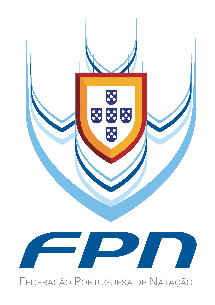 Nº192/201608-4-2016 - Natação Adaptada Funchal 2016 IPC Swimming European Open Championships16 portugueses entre a elite do Europeu OpenPortugal vai estar representado por 16 nadadores no Campeonato da Europa de Natação adaptada Funchal 2016 IPC Swimming European Open Championships que decorre de 30 de abril a 7 de maio na Madeira. A maioria dos nadadores de elite mundial, cerca de 500 atletas em representação de cerca de 50 países, estará concentrada no Complexo de Piscinas Olímpicas do Funchal, na capital da Região Autónoma da Madeira, naquele que é o último momento para se qualificarem para os Jogos Paralímpicos do Rio 2016.A seleção portuguesa, hoje divulgada pela direção técnica da Federação Portuguesa de Natação (ver lista), é composta por 12 nadadores masculinos e quatro femininos, naquela que é a maior comitiva nacional a competir em Europeus e Mundiais de natação adaptada.Entre os melhores nadadores portugueses, seis já obtiveram as marcas mínimas para estar presentes nos Jogos do Paralímpicos do Rio 2016: Simone Fragoso, Joana Calado, David Grachat, David Carreira, João Pina e Nelson Lopes. Outros, onde se encontra o madeirense Emanuel Gonçalves, ainda poderão no Europeu tentar um lugar nos Jogos.“Esta é uma seleção constituída por nadadores muito experientes em competições internacionais, como são os casos de David Grachat, Nelson Lopes ou Emanuel Gonçalves, mas também conta com alguns nadadores que se vão estrear em Europeus como é José Costa, Nuno Alves ou Renata Pinto”, começa por caracterizar Mariett Matias, coordenadora técnica nacional. “Esperamos que os mais experientes motivem e criem um ambiente de tranquilidade e segurança para que os mais jovens rendam ao seu melhor nível”, justifica a coordenadora. “O objetivo desta seleção passa, assim, por obter resultados que dignifiquem a participação nacional numa competição que irá decorrer em Portugal, onde esperamos aproveitar o apoio do público presente”, acrescenta.O Campeonato da Europa de Natação Adaptada IPC 2016 será “aberto” a atletas de outros continentes, naquele que é último grande evento para obtenção de mínimos para os Jogos Paralímpicos Rio 2016.“Vai ser um Europeu Open muito competitivo. Os nadadores têm aqui a última oportunidade para mínimo paralímpico. Entre portugueses esperamos que a maioria estejam a competir nas finais”, conclui Mariett Matias.António José Silva, Presidente do Comité Organizador e da FPN acredita que os nadadores portugueses “irão competir ao seu melhor nível. Com alguns deles a nadarem pelas medalhas. O dirigente assume que “é muito importante para FPN organizar este evento, fundamental para divulgar e promover os valores da igualdade e da natação para todos. Queremos receber no Funchal muitos atletas e seleções de outros países. É uma oportunidade para mostrarmos a grandeza do nosso país. Esperamos organizar o melhor evento de sempre."O Complexo de Piscinas Olimpicas do Funchal, inaugurado em 2004, é composto por um edifício de cinco pisos e inclui uma piscina de competição olímpica, uma piscina de mergulho, uma piscina de 25 metros e uma piscina de treino. Uma importante infraestrutura desportiva que sediou em 2005 o Multi-nations Youth Meet e mais recentemente, em 2015 o Internacional Open Masters. As piscinas estão localizadas no coração do Funchal, junto à Universidade da Madeira, o Centro de Congressos, biblioteca e arquivos públicos.Seleção de PortugalDavid Carreira, Associação Desportiva do Bairro dos Anjos (ADBA), Provas em que participa: 50 Livres, 100 Mariposa, 100 Costas, 200 Estilos.David Grachat, Gesloures (GESL), 50L, 100L, 400L.Emanuel Gonçalves, Clube Naval do Funchal (CNF), 100L, 400L, 100M, 200E.Filipe Garcia, Sporting Clube de Portugal (SCP), 50L, 100L, 400L, 100C.Gino Caetano, Sporting Clube de Aveiro (SCA), 50L, 100L, 400L, 100CIvo Rocha, Feira Viva (FVCD), 50L, 100L, 400L, 100C, 100B.João Correia, Gesloures (GESL), 200L, 50C, 100C.João Pinho, Adada Porto (ADADA), 50L, 100L, 200L, 50C.José Costa, Associação de Paralisia Cerebral de Coimbra (APCC), 100L, 200L, 50C, 100B.Nelson Lopes, Clube de Natação Colégio Vasco da Gama (CNCVG), 50L, 100L, 200L, 50C, 150E.Nuno Alves, Clube Natação da Maia (CNMAIA),100L, 400L, 100C, 100B, 200ERuben Linhares, Feira Viva (FVCD), 50L, 400L, 100C, 100BFEMININOS	Joana Calado, Sporting Clube de Portugal (SCP), 50 Livres, 100 Bruços.Renata Pinto, Adada Porto (ADADA), 50L, 100L, 400L, 100C, 100B, 200E.Simone Fragoso, Sporting Clube de Portugal (SCP), 50L, 50C, 50M.Teresa Neves, Sporting Clube de Portugal (SCP), 100L, 100C, 100B, 100M, 200E._____________________________________________________________________ Gabinete de Comunicação e Marketing da FPN • Telemóvel (+351) 916183351 • www.fpnatacao.pt